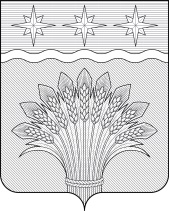 КЕМЕРОВСКАЯ ОБЛАСТЬ – КУЗБАСССовет народных депутатов Юргинского муниципального округапервого созывашестьдесят первое заседаниеРЕШЕНИЕот 28 марта 2024 года № 300 – НАОб установлении размеров должностных окладов, ежемесячных и иных дополнительных выплат муниципальным служащимСовета народных депутатов Юргинского муниципального округаРуководствуясь Трудовым кодексом РФ, Федеральным законом от 06.10.2010 № 131–ФЗ «Об общих принципах организации местного самоуправления в Российской Федерации», частью 2 статьи 22 Федерального закона от 02.03.2007 № 25–ФЗ «О муниципальной службе в Российской Федерации», Постановлением Правительства Кемеровской области – Кузбасса от 22.12.2021 № 767 «Об установлении нормативов формирования расходов на оплату труда депутатов, выборных должностных лиц местного самоуправления, осуществляющих свои полномочия на постоянной основе, и муниципальных служащих», Распоряжением Губернатора Кемеровской области – Кузбасса от 28.02.2024 № 22–рг «Об увеличении фондов оплаты труда работников государственных учреждений Кемеровской области – Кузбасса», Уставом муниципального образования Юргинский муниципальный округ Кемеровской области –Кузбасса, а также в целях эффективной работы аппарата Совета народных депутатов Юргинского муниципального округа, Совет народных депутатов Юргинского муниципального округаРЕШИЛ:1. Установить размеры должностных окладов, ежемесячных и иных дополнительных выплат муниципальным служащим Совета народных депутатов Юргинского муниципального округа согласно Приложению.2. Считать утратившим силу решение Совета народных депутатов Юргинского муниципального округа от 30.11.2023 № 280–НА «Об установлении размеров должностных окладов, ежемесячных и иных дополнительных выплат муниципальным служащим Совета народных депутатов Юргинского муниципального округа».3. Настоящее решение опубликовать в газете «Юргинские ведомости» и разместить в информационно–телекоммуникационной сети «Интернет» на официальном сайте администрации Юргинского муниципального округа.4. Настоящее решение вступает в силу с момента его опубликования и распространяет свое действие на отношения, возникшие с 01.03.2024.5. Контроль за исполнением настоящего решения возложить на постоянную комиссию Совета народных депутатов Юргинского муниципального округа первого созыва по социальным вопросам, правопорядку и соблюдению законности.Председатель Совета народных депутатовЮргинского муниципального округа     					И.Я.БережноваГлава Юргинского муниципального округа				Д.К. Дадашов«28» марта 2024 годаПриложение к решениюСовета народных депутатовЮргинского муниципального округаот 28 марта 2024 года № 300 – НАРазмер должностных окладов, ежемесячных и иных дополнительных выплат муниципальным служащим Совета народных депутатовЮргинского муниципального округа№ДолжностьКол–воДолжностной оклад, в руб.Надбавка за сложность, напряженность и спец. режим работы в %Совет народных депутатов Юргинского муниципального округаСовет народных депутатов Юргинского муниципального округаСовет народных депутатов Юргинского муниципального округаСовет народных депутатов Юргинского муниципального округаСовет народных депутатов Юргинского муниципального округа1Начальник организационного отдела1  19 524   502Главный специалист организационного отдела1  13 263   40